ИБРЕСИНСКИЙ ВЕСТНИК№ 29 от 19 октября 2018 годаИНФОРМАЦИОННЫЙ ЛИСТАДМИНИСТРАЦИИ ИБРЕСИНСКОГО РАЙОНАО  проведении районной игры КВН на тему  «Искусство быть молодым»   В рамках реализации Закона Чувашской Республики от 15 ноября 2007 года № 70 «О государственной молодежной политике», в соответствии с приказом Министерства образования и молодежной политики Чувашской Республики «О проведении республиканской акции «Молодежь за здоровый образ жизни» от 15.02.2018 г. № 267,  в целях установления творческих связей между молодежными коллективами района, популяризации и пропаганды здорового образа жизни среди молодежи, администрация Ибресинского района  Чувашской Республики ПОСТАНОВЛЯЕТ:Провести 30 ноября 2018 года в МБУ «Центр развития культуры» Ибресинского района Чувашской Республики районную игру  КВН на тему «Искусство быть молодым» (далее – Игра).Утвердить Положение о проведении Игры (приложение №1). Утвердить состав жюри  для подведения итогов Игры (приложение № 2);Рекомендовать главам Ибресинского городского и сельских поселений, руководителям общеобразовательных учреждений обеспечить участие  команд в Игре.  Контроль за исполнением настоящего постановления возложить на  отдел образования администрации Ибресинского района.  Настоящее постановление вступает в законную силу после его официального опубликования.Глава  администрацииИбресинского района 	                                                                      С.В. ГорбуновЛаврентьева Т.И.тел. 2-17-06Приложение № 1 к постановлению администрации  Ибресинского района от  11.10.2018  № 544       Положение о проведении районной игры КВН на тему: «Искусство быть молодым»Общие положения:Районная игра КВН на тему: «Искусство быть молодым» проводится  в  рамках  районной акции «Молодежь за здоровый образ жизни» (далее – Игра).Организатором Игры является отдел образования администрации Ибресинского района.Организатор  Игры оставляет за собой право вносить  изменения и дополнения в Положение, своевременно информируя участников.2. Цель и задачи Игры:- формирование у молодежи отношения к здоровому образу жизни как к личному и общественному приоритету, пропаганды ответственного отношения к своему здоровью и состоянию окружающей среды;- развитие творческого мышления, воображения, находчивости и чувства юмора;- популяризация здорового образа жизни, активного отдыха молодежи.Место и сроки проведения:3.1 Игра состоится  30 ноября  2018 года на базе МБУ «Центр развития культуры» Ибресинского района Чувашской Республики, начало Игры в 15.00 часов.Участники Игры:Участниками Игры являются сборные молодежные команды, возраст участников от 14 до 30 лет;4.2 Состав команды: до 10 игроков и 1 руководитель.Программа Игры:Программа Игры состоит из следующих конкурсов:-  Приветствие: «Молодость – золотое время»Командам предлагается  кратко  и  как   можно   красочнее   представить  себя и свою команду из текстовых шуток и миниатюр, включающую приветствие жюри, соперников и болельщиков. Классическое приветствие — это «линейка» (5-8 человек на авансцене лицом к залу) и одинаковые костюмы.Время выступления - до 5 минут.Максимальный балл  - 5.  - Озвучка «Жизнь как кино»- Каждая  команда должна озвучить фрагмент фильма, удовлетворяющий теме конкурса. - Можно использовать фильмы отечественного и иностранного производства.-  Время выступления – до 2 минут.       Максимальный балл  - 5.  -  Музыкальное домашнее задание: «Молодежь за ЗОЖ»Участники должны показать свои юмористические размышления  на  заданную тему.Время выступления - до 7 минут.Максимальный балл  -   7.6. Условия Игры:6.1 Выступление команд жюри оценивает по следующим критериям:раскрытие заданной темы;артистичность  и юмор;корректность шуток;оригинальность и импровизация;хореографические находки и вокальные способности;командная слаженность;музыкальное  и декоративное оформление выступления команды.6.2 Во время исполнения песенных номеров разрешается использование фонограмм формата «минус один» (без голоса). В других случаях допускается  использование фонограмм любых видов, а также всех элементов музыкально-шумового оформления. 6.3 Командам запрещается: - открыто пропагандировать алкоголизм, наркоманию, насилие;- демонстрировать со сцены сигареты, бутылки из-под спиртных напитков, предметов интимной гигиены;-использовать шутки, не соответствующие этическим нормам, произносить нецензурные выражения;- использовать  чужой материал игр КВН (выступления Высшей лиги АМИК и Премьер - лиги).За несоблюдение регламента минус один балл.7. Награждение победителей7.1 Победители  определяются по общей сумме набранных  баллов. В случае равенства баллов, решение о победителе принимается голосованием членов жюри  простым  большинством голосов. Решающим является голос председателя жюри.Победители Игры награждаются дипломами и призами, командам – участникам  вручаются сертификаты об участии. За решения членов жюри организатор Игры ответственности не несет.8. Финансирование8.1 Расходы по финансированию подготовки и проведения Игры осуществляются отделом образования администрации Ибресинского района. 8.2 Расходы по направлению и пребыванию команд на Игре несут направляющие стороны.Подача заявок.9.1 Регистрация команд проходит в день проведения Игры. Предварительные заявки на участие в Игре подаются  по установленной форме до 28 ноября 2018 года по адресу: п. Ибреси, ул. Маресьева, д. 49, отдел образования, каб. 309 (Лаврентьева Татьяна Ивановна) и на электронную почту ibrobrazov5@cap,ru с подтверждением участия по телефону +7(83538) 2-17-06 (форма заявки Приложение №1 к Положению).8.2 Команды, подавшие заявку на участие в Играх, подают дополнительную заявку на:- необходимый реквизит (ширму, стулья, столы и т.п., указав кол-во)- кол-во микрофонов (радио и стационарные)Приложение №1 к положению о проведении районной игры КВН на тему: «Искусство быть молодым».Заявкана участие в районной игре КВН на тему:«Искусство быть молодым»Дата и время проведения:30 ноября 2018 года,  15.00 часов.Место проведения: МБУ «Центр развития культуры» Ибресинского района Чувашской РеспубликиРуководитель: _______________________ ( ______________________)                                                     подпись                                                                    расшифровка М.П.Приложение № 2к постановлению администрацииИбресинского районаот 11.10.2018  № 544Состав жюрирайонной игры КВН на тему: «Искусство быть молодым»Федорова Н.А. – заместитель главы администрации района - начальник отдела образования (председатель);Лаврентьева Т.И. – главный специалист-эксперт отдела образования администрации Ибресинского района (заместитель председателя).Члены:Матвеева Л.В. – директор МБОУ ДО «ДДТ» Ибресинского района Чувашской Республики;Алексеева И.В. – заместитель директора по учебной части  МАУ ДО «ДЮСШ-ФОК «Патвар» Ибресинского района;Шкодских И.Н. -  главный специалист-эксперт юридического сектора - ответственный секретарь комиссии по делам несовершеннолетних и защите их прав при администрации Ибресинского района;Богатырев Б.Д. – главный специалист-эксперт отдела информатизации и социального развития администрации Ибресинского района.О внесении изменений в постановление администрации Ибресинского района Чувашской Республики от 18.03.2014 №190 «Об утверждении Порядка применения к муниципальным служащим администрации Ибресинского района Чувашской Республики взысканий, предусмотренных статьями 14.1, 15 и 27 Федерального закона №25-ФЗ «О муниципальной службе в Российской Федерации» В соответствии с  Федеральным законом от 02.03.2007 N 25-ФЗ "О муниципальной службе в Российской Федерации", Законом Чувашской Республики от 05.10.2007 №62 «О муниципальной службе в Чувашской Республике», администрация Ибресинского района постановляет:1. Внести в Порядок применения к муниципальным служащим администрации Ибресинского района Чувашской Республики взысканий, предусмотренных статьями 14.1, 15 и 27 Федерального закона №25-ФЗ «О муниципальной службе в Российской Федерации, утвержденный постановлением администрации Ибресинского района Чувашской Республики  от 18.03.2014  № 190  «Об утверждении Порядка применения к муниципальным служащим администрации Ибресинского района Чувашской Республики взысканий, предусмотренных статьями 14.1, 15 и 27 Федерального закона №25-ФЗ «О муниципальной службе в Российской Федерации» следующие изменения:1.1. Пункт 3 дополнить подпунктом 2.1. следующего содержания:« 2.1) доклада кадровой службы по профилактике коррупционных и иных правонарушений о совершении коррупционного правонарушения, в котором излагаются фактические обстоятельства его совершения, и письменного объяснения муниципального служащего только с его согласия и при условии признания им факта совершения коррупционного правонарушения (за исключением применения взыскания в виде увольнения в связи с утратой доверия);1.2. Пункт  5 изложить в следующей редакции:«5. Взыскания, предусмотренные статьями 14.1, 15 и 27 Федерального закона, применяются не позднее шести месяцев со дня поступления информации о совершении муниципальным служащим коррупционного правонарушения и не позднее трех лет со дня его совершения.5.1. Сведения о применении к муниципальному служащему взыскания в виде увольнения в связи с утратой доверия включаются администрацией Ибресинского района, в котором муниципальный служащий проходил муниципальную службу, в реестр лиц, уволенных в связи с утратой доверия, предусмотренный статьей 15 Федерального закона от 25.12.2008г. №273-ФЗ «О противодействии коррупции».».1.3. В пункте 7 слова «в течение трех рабочих дней» заменить словами «в течение пяти дней» .2. Настоящее постановление вступает в силу после его официального опубликования.Глава администрацииИбресинского района                                                                                    С.В. ГорбуновИ.Н.Михайлова2-12-29О подготовке объектов экономики и населенныхпунктов Ибресинского района Чувашской Республики к проведению осенне-зимнего пожароопасного периода 2018/2019 годаВ соответствии с требованиями Федерального закона от 6 октября 2003 года №131-ФЗ «Об общих принципах организации местного самоуправления в Российской Федерации», Федерального закона от 21 декабря 1994 года № 69-ФЗ «О пожарной безопасности», нормативных актов Министерства Российской Федерации по делам гражданской обороны, чрезвычайным ситуациям и ликвидации последствий стихийных бедствий, Указания Кабинета Министров Чувашской Республики от 10 октября 2018 года №19 «О дополнительных мерах по обеспечению пожарной безопасности на территории Чувашской Республики  в осенне-зимний период 2018/2019 года», в целях предупреждения и снижения количества пожаров, своевременного принятия мер по предотвращению пожаров в жилом секторе и обеспечению эффективной борьбы с ними, безопасности людей, устойчивого функционирования объектов экономики и жизнеобеспечения населения на территории Ибресинского района Чувашской Республики в осенне-зимний период 2018/2010 года администрация Ибресинского района Чувашской Республики постановляет:1.Рекомендовать главам городского и сельских поселений Ибресинского района, руководителям организаций и предприятий Ибресинского  района Чувашской Республики:1.1.Принять соответствующий нормативный правовой акт по подготовке подведомственных им объектов к эксплуатации в осенне-зимний период;1.2.Организовать разработку планов мероприятий по обеспечению пожарной безопасности в осенне-зимний период 2018/2019 года и контроль за ходом их выполнения;1.2.Организовать проведение в подведомственных организациях разъяснительно-профилактической работы по вопросам обеспечения пожарной безопасности в осенне-зимний период в соответствии с Федеральными законами от 21 декабря . № 69-ФЗ «О пожарной безопасности», от 22 июля . № 123-ФЗ «Технический регламент о требованиях пожарной безопасности».2. Рекомендовать главам городского и сельских поселений Ибресинского района Чувашской Республики:принять соответствующие нормативно-правовые акты, предусматривающие проведение пожарно-профилактических мероприятий в населенных пунктах, организациях, жилом секторе, общих собраний жильцов, обучение граждан по месту жительства мерам пожарной безопасности в быту, изготовление и распространение среди населения материалов агитационного и пропагандистского характера, а также других пожарно-профилактических мероприятий;организовать работу комиссий по предупреждению и ликвидации чрезвычайных ситуаций и обеспечению пожарной безопасности (далее – КЧС и ОПБ) по контролю за выполнением принятых распоряжений и постановлений главы администрации муниципального района и глав муниципальных образований  Ибресинского района  в области пожарной безопасности; рассмотреть вопросы готовности объектов и населённых пунктов к началу нового отопительного сезона на заседаниях комиссий по предупреждению и ликвидации чрезвычайных ситуаций и обеспечению пожарной безопасности на территории поселений;выполнить нормы и положения постановления Правительства Российской Федерации от 25 апреля 2012г. № 390 «О противопожарном режиме», Федерального закона от 22 июля . № 123-ФЗ «Технический регламент о требованиях пожарной безопасности», Федерального закона от 06 октября . №131-ФЗ «Об общих принципах организации местного самоуправления в Российской Федерации»;регулярно проводить  инструктажи с персоналом объектов социальной сферы по вопросам обеспечения пожарной безопасности, а также о необходимых действиях в случае возникновения различных нештатных ситуаций;информировать населения о правилах и мерах пожарной безопасности на протяжении всего осенне-зимнего периода, регулярно размещать статьи информационного характера о причинах пожаров в жилом фонде и объектах социальной инфраструктуры;своевременно очищать  дороги от снега к населённым пунктам и источникам наружного противопожарного водоснабжения в целях беспрепятственного проезда к ним;оказывать социальную  помощь малоимущим гражданам по ремонту печного отопления и электрооборудования, а также проведению других пожарно-профилактических мероприятий; выполнить работы по утеплению пожарных гидрантов и других водоисточников с целью исключения их замораживания;обеспечить контроль за строгим соблюдением правил применения открытого огня, эксплуатацией электробытовых приборов, технической эксплуатацией всех видов электроустановок и режимом курения;установить контроль за обеспечением мер пожарной безопасности в:а) местах проживания неблагополучных семей и лиц, находящихся на патронажном учёте;б) бесхозных строениях и местах проживания лиц без определённого места жительства.3. Рекомендовать:главам городского и сельских поселений Ибресинского района, руководителям МП «ДЕЗ ЖКХ», ООО «Управляющая компания», Ибресинского РЭС ЮПО филиала ПАО «МРСК Волги» «Чувашэнерго», Ибресинского газового участка филиала ОАО «Газпром газраспределение Чебоксары» в пгт.Вурнары, ООО «Энергия», БУ «ЦСОН» Ибресинского района Минтруда Чувашии, БУ «Ибресинский ЦРБ» Минздрава Чувашии, БУ «Ибресинский ПНИ» Минтруда Чувашии, и иных предприятий и организаций, особенно в сфере образования, культурно-досуговой деятельности:- выполнить предписания органов федерального государственного пожарного надзора ;- организовать силами пожарно-технических комиссий проверку противопожарного состояния предприятия(организации) с составлением актов проверок:а) котельных, в первую очередь обслуживающих объекты социальной сферы, жизнеобеспечения и жилищный фонд;б) предприятий, организаций и учреждений, обратив особое внимание на состояние путей эвакуации, исправность отопительных приборов, электрооборудования, средств связи и оповещения;- провести тренировки по эвакуации  персонала  и материальных ценностей из зданий;проверить состояние (с определением степени их износа) водопроводных сетей, внутренних пожарных кранов, пожарных гидрантов, автоматических средств извещения и тушения пожаров, систем дымоудаления и оповещения о пожаре, средств связи, пожарного инвентаря, первичных средств пожаротушения и техники, приспособленной для тушения пожаров, с составлением актов;- организовать освещение проводимых мероприятий в средствах массовой информации, активизировать проведение противопожарной пропаганды и обучения населения и персонала мерам пожарной безопасности, направленные в первую очередь на разъяснение мер пожарной безопасности при эксплуатации систем отопления, газового оборудования, электрооборудования и электроприборов, а также при использовании пиротехнической продукции.4. Рекомендовать главам городского и сельских поселений Ибресинского района, совестно с отделом надзорной деятельности и профилактической деятельности по Ибресинскому району Управления надзорной деятельности и профилактической  деятельности Главного управления  МЧС РФ по Чувашии:а) обеспечить формирование перечня объектов защиты, задействованных в проведении Новогодних и Рождественских праздников;б) провести проверки (при наличии законных оснований), обследования объектов защиты, задействованных в Новогодних и Рождественских праздниках, а также мест хранения и реализации пиротехнической продукции;в) обеспечить проведение противопожарных инструктажей с лицами, ответственными за проведение Новогодних и Рождественских праздников.5. В случае установления в зимний период 2018/2019 года аномально низких температур, а также возникновения нарушений в работе систем теплоснабжения руководствоваться соответствующим перечнем мероприятий, согласно    приложению к настоящему постановлению.6. Постановление вступает в силу после его официального опубликования.7. Контроль за выполнением настоящего постановления возложить на заместителя главы администрации – председателя комиссии по предупреждению и ликвидации чрезвычайных ситуаций и обеспечению пожарной безопасности Ибресинского района Гаврилова В.Ф.  Глава  администрации Ибресинского района                                                                    С.В.Горбунов Захаров А.Л.2-12-50Приложение № 1к  постановлению  администрации Ибресинского района от 12.10.2018 г. № 549Переченьмероприятий, подлежащих незамедлительной реализации в случае установления аномально низких температур, а также возникновения нарушений в системе теплоснабжения на территории Ибресинского района Чувашской РеспубликиПровести внеочередное заседание комиссии по предупреждению, ликвидации чрезвычайных ситуаций и обеспечению пожарной безопасности с принятием конкретных решений, направленных на профилактику пожаров в условиях аномально низких температур.Обеспечить в оперативном порядке разработку и детализацию (до уровня объекта) прогностической информации, ее обновление по данным территориальных органов Росгидромета и представление в органы исполнительной власти  Чувашской республики, органы местного самоуправления и населению, руководителям и дежурным службам заинтересованных организаций и предприятий.Через официальные Интернет-сайты, средства массовой информации провести информирование населения о складывающейся метеорологической обстановке, а также провести разъяснительную работу по вопросам соблюдения гражданами мер пожарной безопасности при эксплуатации бытовых электронагревательных приборов, теплогенерирующих агрегатов и устройств, бытовых газовых, керосиновых и бензиновых устройств, а также печного отопления, не допустимости применения открытого огня при отогревании замерзших труб отопления.Организовать функционирование сил и средств Ибресинского районного звена территориального звена функциональных подсистем РСЧС (далее – районного звена ТП РСЧС)в режиме «повышенная готовность» и усилить контроль готовности к своевременному реагированию на нарушения (аварии) на коммунальных системах жизнеобеспечения населения, объектах жилищно-коммунальной инфраструктуры, объектах и линиях энергосистем.Уточнить планы действий по предупреждению и ликвидации чрезвычайной ситуации с учетом его вида, места и источника возникновения, обеспеченность сил и средств  районного звена ТП РСЧС материально-техническими ресурсами для ликвидации чрезвычайной ситуации.Принять необходимые меры по формированию дополнительных аварийно-восстановительных ремонтных бригад для проведения восстановительных работ, а также организовать их круглосуточное дежурство.Проверить и обеспечить готовность системы оповещения, средств связи и управления, в том числе дублирующих, автономных источников энергоснабжения, в первую очередь в лечебных учреждениях, критически важных и других объектах жизнеобеспечения.Проверить состояние насосных станций, водопроводных сетей, водонапорных башен, пожарных гидрантов и водоемов. Обеспечить поддержание указанных водоисточников в исправном состоянии и постоянную готовность к забору воды пожарной техникой.Установить контроль за расчисткой дорог и подъездов к населенным пунктам, водоисточникам и зданиям, в том числе для спасения людей с высот с применением специальной пожарной техники.Обеспечить готовность лечебных учреждений к увеличению поступления пострадавших в результате обморожения и бытового травматизма.На объектах с круглосуточным пребыванием людей, особенно с пребыванием маломобильных групп населения, а также детей спланировать и провести практические тренировки по отработке действий персонала в случае возникновения пожара, обеспечить усиление смен дежурного персонала.Совместно с пожарно-спасательной часть№28 ФГКУ «9-й отряд федеральной пожарной службы  по Чувашской Республике-Чувашии»  и  КЧС и ОПБ Ибресинского района Чувашской Республики проанализировать состояние боеготовности подразделений пожарной охраны. При необходимости предусмотреть введение в боевой расчет резервной пожарной техники, а также водоподающей техники расположенных на соответствующих территориях организаций. Принять меры к утеплению зданий и помещений пожарных депо, приведению в исправное состояние пожарной техники, созданию резерва горюче-смазочных материалов и огнетушащих веществ, организации при ней круглосуточного дежурства водителей и пожарных.В целях предупреждения пожаров в подвальных и чердачных помещениях предусмотреть проведение мероприятий по перекрытию доступа в них посторонних лиц.Должностным лицам администраций, ЖКХ осуществлять контроль в ночное время суток за работой объектов теплоснабжения.В целях исключения пожаров по причине нарушения правил устройства и эксплуатации электрооборудования и печного отопления через органы местного самоуправления организовать работу по оказанию помощи одиноким престарелым гражданам, многодетным семьям в приведении в соответствие с требованиями пожарной безопасности мест их проживания, в части ремонта электропроводки и печного отопления.Оперативно производить ликвидацию возникающих аварийных ситуаций на оборудовании теплоисточников, тепловых сетях, внешних и внутренних трубопроводах газо- и водоснабжения, электроснабжения.Активизировать проведение противопожарной пропаганды в  районной газете и   сайта администрации Ибресинского района и поселений в сети Интернет. На объектах с массовым скоплением людей  обеспечить аудио (видео) трансляцию материалов на противопожарную тематику. Организовать проведение с жителями наиболее горимых населенных пунктов, проведение встреч с доведением информации о складывающейся обстановке с пожарами и требований о соблюдении мер пожарной безопасности в быту. 	Обеспечить за счет средств соответствующих бюджетов изготовление наглядных агитационных материалов, плакатов, брошюр, листовок, памяток и их распространение среди организаций и жителей.О создании мобильной службы экстренного реагирования в случае выявления несовершеннолетних, находящихся в социально опасном положении.В целях реализации Федерального закона от 24.06.1999 № 120-ФЗ «Об основах профилактики безнадзорности и правонарушений несовершеннолетних», ст.5 Закона Чувашской Республики от 29.12.2005г. №68 «О комиссиях по делам несовершеннолетних и защите их прав в Чувашской Республике» администрация Ибресинского района   п о с т а н о в л я е т:1.Утвердить положение о межведомственной мобильной группе экстренного реагирования в случаях выявления несовершеннолетних, находящихся в социально опасном положении (Приложение1).2.Утвердить состав мобильной группы экстренного реагирования в случаях выявления несовершеннолетних, находящихся в социально-опасном положении (Приложение 2)3.Признать утратившим силу постановление администрации Ибресинского района от 25.03.2014г. №206 «О создании мобильной службы экстренного реагирования в случае выявления несовершеннолетних, находящихся в социально опасном положении».4.Настоящее постановление вступает в силу после официального опубликования.Глава администрацииИбресинского района                                                                С.В.Горбунов Исп.Богомолова И.К.2-12-29Приложение1к постановлению администрацииИбресинского района от 12.10.2018г.  №  551Положениео межведомственной мобильной  группе экстренного реагирования в случаях выявления несовершеннолетних, находящихся в социально опасном положении1. Общие положения1.1. Положение о межведомственной мобильной группе экстренного реагирования в случаях выявления несовершеннолетних, находящихся в социально опасном положении (далее мобильная группа) устанавливает порядок работы мобильной группы на территории Ибресинского района. 1.2. Положение разработано в целях реализации Федерального закона от 24.06.1999 № 120-ФЗ «Об основах профилактики безнадзорности и правонарушений несовершеннолетних», ст.5 Закона Чувашской Республики от 23.12.2005г. №68 «О комиссиях по делам несовершеннолетних и защите их прав в Чувашской Республике».1.3. Мобильная группа действует на непостоянной основе и создается для проведения мероприятий по предупреждению безнадзорности и правонарушений несовершеннолетних.1.4. Межведомственная мобильная группа осуществляет свою работу в случаях выявления несовершеннолетних, находящихся в социально - опасном положении.1.5. Информация о результатах работы мобильной группы сообщается председателю комиссии по делам несовершеннолетних и защите их прав на следующий день после проведения мероприятия.1.6. Транспортное обеспечение для работы мобильной группы – автотранспорт администрации Ибресинского района, ОМВД по Ибресинскому району, БУ «Ибресинский ЦСОН» Минтруда Чувашии.2. Функции мобильной группы2.1.	Мобильная группа осуществляет:- выявление беспризорных и безнадзорных, несовершеннолетних и семей с несовершеннолетними, находящихся в социально опасном положении; - отработку мест возможной концентрации групп несовершеннолетних антиобщественной направленности и мест, потенциально являющихся местами совершения преступлений;- контроль занятости несовершеннолетних, состоящих на профилактическом учете в комиссии по делам несовершеннолетних и защите их прав при администрации Ибресинского района, в  подразделении по делам несовершеннолетних ОМВД  РФ по Ибресинскому району,  в отделе образования администрации Ибресинского района;- проверку исполнения Федерального закона от 21.12.1996г № 159-ФЗ (ред. от 25.11.2013г) «О дополнительных гарантиях по социальной поддержке детей-сирот и детей, оставшихся без попечения родителей» по соблюдению условий воспитания, обучения и содержания детей-сирот и детей, оставшихся без попечения родителей, в детских домах;- проверку условий содержания и воспитания несовершеннолетних в летних загородных лагерях.2.2. Мобильная группа принимает рекомендательные решения по результатам совместных проверок семей с несовершеннолетними, находящихся в социально опасном положении, и несовершеннолетних, состоящих на учете, в пределах своих полномочий согласно действующему законодательству и направляет председателю комиссии по делам несовершеннолетних и защите их прав  при администрации Ибресинского района.3. Права мобильной группыМежведомственная мобильная группа имеет право:- разрабатывать и согласовывать планы совместных мероприятий;- принимать рекомендательные решения по результатам совместных проверок   семей и несовершеннолетних, состоящих на учете в пределах своих полномочий;- пользоваться в установленном законодательством  Чувашской Республики порядке государственными информационными ресурсами, информационными системами Чувашской Республики;- осуществлять иные полномочия, установленные законодательством Российской Федерации и законодательством Чувашской Республики.Приложение 2к постановлению администрации Ибресинского района № 551 от  12.10. 2018г.Состав межведомственной мобильной группы экстренного реагирования в случаях выявления несовершеннолетних, находящихся в социально опасном положенииШкодских И.Н. – главный специалист-эксперт юридического сектора администрации Ибресинского района, ответственный секретарь комиссии по делам несовершеннолетних и защите их прав при администрации Ибресинского района;Богомолова И.К. – главный специалист – эксперт юридического сектора администрации Ибресинского района;Демидова Л.А. – главный специалист-эксперт отдела образования, выполняющий функции органа опеки и попечительства,  администрации Ибресинского района;Никифорова Ф.В. – общественный помощник по Ибресинскому району уполномоченного по правам ребенка в Чувашской Республике;Карасева Л.И. –  главный специалист-эксперт отдела образования, выполняющий функции органа опеки и попечительства,  администрации Ибресинского районаНаумушкина Е.А. – инспектор ПДН отдела УПП и ПДН ОМВД РФ по Ибресинскому району;Разномазова Л.Н. – заведующий отделением социальной помощи семье и детям БУ «Ибресинский ЦСОН» Минтруда Чувашии;Трофимова С.Г. - руководитель-методист Центра методического и психолого-педагогического сопровождения отдела образования администрации Ибресинского района;Алексеева И.В. - педагог-психолог, куратор Ибресинского района КОУ «Порецкий детский дом И.Н. Ульянова» Минобразования Чувашии.О внесении изменений в постановление администрации Ибресинского района Чувашской Республики от 29.12.2017 №787 «Об утверждении перечня объектов для отбывания наказания в виде исправительных и обязательных работ»В соответствии со статьей 50 Уголовного кодекса Российской Федерации, с  частью 1 статьи 39 Уголовно-исполнительного кодекса Российской Федерации, письмом Канашского межмуниципального филиала Федерального казенного учреждения «Уголовно-исполнительная инспекция» УФСИН России по Чувашской Республике-Чувашии» от 05.10.2018 №21/ТО/41/5-886 администрация Ибресинского района постановляет:1. Внести  в постановление администрации Ибресинского района Чувашской Республики  от 29.12.2017  № 787 «Об утверждении перечня объектов для отбывания наказания в виде исправительных и обязательных работ» (далее – постановление) следующие изменения:1.1. Приложение №1 к постановлению «Перечень объектов для отбывания наказания осужденными к исправительным работам, состоящими на учете Канашского  межмуниципального филиала Федерального казенного учреждения «Уголовно-исполнительная инспекция» УФСИН России по Чувашской Республике-Чувашии»  дополнить пунктом 30 следующего содержания:2. Настоящее постановление вступает в силу после  его официального опубликования.Глава администрацииИбресинского района                                                                                        С.В. ГорбуновИ.Н.Михайлова2-12-29О внесении изменений в постановление администрации Ибресинского района Чувашской Республики от 26.07.2013г. №362 «Об утверждении Положения о проведении конкурса на замещение должности руководителя муниципального унитарного предприятия, муниципального (автономного, бюджетного, казенного) учреждения  Ибресинского района Чувашской Республики»В соответствии с Федеральным законом от 06.10.2003 г. № 131-ФЗ «Об общих принципах организации местного самоуправления в Российской Федерации», Федеральным законом от 14.11.2002 г. № 161-ФЗ «О государственных и муниципальных унитарных предприятиях», Федеральным законом от 08.05.2010 г. № 83-ФЗ «О внесении изменений в отдельные законодательные акты Российской Федерации в связи с совершенствованием правового положения государственных (муниципальных) учреждений», постановлением Правительства Российской Федерации от 26.07.2018 г. № 873 «О внесении изменений в типовую форму трудового договора с руководителем государственного (муниципального) учреждения», Уставом Ибресинского района Чувашской Республики, администрация Ибресинского района постановляет:1.В постановление администрации Ибресинского района от 26.07.2013г. №362 «Об утверждении Положения о проведении конкурса на замещение должности руководителя муниципального унитарного предприятия, муниципального (автономного, бюджетного, казенного) учреждения  Ибресинского района Чувашской Республики» внести следующие изменения:1.1.Приложение №2 изложить в новой редакции согласно приложению к настоящему постановлению.2.Контроль за исполнением настоящего постановления возложить на отдел организационной работы администрации Ибресинского района Чувашской Республики.3. Настоящее постановление вступает в силу с 29 октября 2018 года.Приложение к постановлению администрации Ибресинского района от 19.10.2018г. № 569Типовая форма
трудового договора с руководителем муниципального унитарного предприятия, государственного муниципального (автономного, бюджетного, казенного) учреждения Ибресинского района Чувашской Республики
п.Ибреси                                                                                  "__" _____________20__ г.____________________________________________________________________________,( орган местного самоуправления*(1)именуемый в дальнейшем работодателем, в лице ______________________________________________________________________________________________________________,(ф.и.о., должность)действующего на основании ___________________________________________________,с одной стороны, и ___________________________________________________________,(ф.и.о.)именуемый в дальнейшем руководителем, назначенный (избранный, утвержденный) на должность*(2) ___________________________________________________________________________________________________________________________________________,(наименование должности, полное наименование государственного(муниципального) учреждения)именуемого в дальнейшем учреждением,  с другой стороны (далее - стороны),заключили настоящий трудовой договор о нижеследующем.I. Общие положения1. Настоящий трудовой договор регулирует отношения между работодателем и руководителем, связанные с выполнением руководителем обязанностей по должности руководителя учреждения, расположенного по адресу:__________________________________________________________________________________________________________,работу по которой предоставляет работодатель.2. Настоящий трудовой договор заключается на _______________________________________________________________________________________________________________.(неопределенный срок, определенный срок с указанием продолжительности -указать нужное) 3. Настоящий трудовой договор является договором по основной работе. 4. Руководитель приступает к исполнению обязанностей __________________________.(указать конкретную дату)5. Местом работы руководителя является учреждение.II. Права и обязанности руководителя6. Руководитель является единоличным исполнительным органом учреждения, осуществляющим текущее руководство его деятельностью.7. Руководитель самостоятельно осуществляет руководство деятельностью учреждения в соответствии с законодательством Российской Федерации, законодательством субъекта Российской Федерации, нормативными правовыми актами органов местного самоуправления, уставом учреждения, коллективным договором, соглашениями, локальными нормативными актами, настоящим трудовым договором, за исключением вопросов, принятие решений по которым отнесено законодательством Российской Федерации к ведению иных органов и должностных лиц.8. Руководитель имеет право на:а) осуществление действий без доверенности от имени учреждения;б) выдачу доверенности, в том числе руководителям филиалов и представительств учреждения (при их наличии), совершение иных юридически значимых действий;в) открытие (закрытие) в установленном порядке счетов учреждения;г) осуществление в установленном порядке приема на работу работников учреждения, а также заключение, изменение и расторжение трудовых договоров с ними;д) распределение обязанностей между своими заместителями, а в случае необходимости - передачу им части своих полномочий в установленном порядке;е) утверждение в установленном порядке структуры и штатного расписания учреждения, принятие локальных нормативных актов, утверждение положений о структурных подразделениях, а также о филиалах и представительствах учреждения (при их наличии);ж) ведение коллективных переговоров и заключение коллективных договоров;з) поощрение работников учреждения;и) привлечение работников учреждения к дисциплинарной и материальной ответственности в соответствии с законодательством Российской Федерации;к) решение иных вопросов, отнесенных законодательством Российской Федерации, уставом учреждения и настоящим трудовым договором к компетенции руководителя;л) получение своевременно и в полном объеме заработной платы;м) предоставление ему ежегодного оплачиваемого отпуска;н) повышение квалификации.9. Руководитель обязан:а) соблюдать при исполнении должностных обязанностей требования законодательства Российской Федерации, законодательства субъекта Российской Федерации, нормативных правовых актов органов местного самоуправления, устава учреждения, коллективного договора, соглашений, локальных нормативных актов и настоящего трудового договора;б) обеспечивать эффективную деятельность учреждения и его структурных подразделений, организацию административно-хозяйственной, финансовой и иной деятельности учреждения;в) обеспечивать планирование деятельности учреждения с учетом средств, получаемых из всех источников, не запрещенных законодательством Российской Федерации;г) обеспечивать целевое и эффективное использование денежных средств учреждения, а также имущества, переданного учреждению в оперативное управление в установленном порядке;д) обеспечивать своевременное и качественное выполнение всех договоров и обязательств учреждения;е) обеспечивать работникам учреждения безопасные условия труда, соответствующие государственным нормативным требованиям охраны труда, а также социальные гарантии в соответствии с законодательством Российской Федерации;ж) создавать и соблюдать условия, обеспечивающие деятельность представителей работников, в соответствии с трудовым законодательством, коллективным договором и соглашениями;з) обеспечивать разработку в установленном порядке правил внутреннего трудового распорядка;и) требовать соблюдения работниками учреждения правил внутреннего трудового распорядка;к) обеспечивать выплату в полном размере заработной платы, пособий и иных выплат работникам учреждения в соответствии с  законодательством Российской Федерации, коллективным договором, правилами внутреннего трудового распорядка и трудовыми договорами;л) не разглашать сведения, составляющие государственную или иную охраняемую законом тайну, ставшие известными ему в связи с исполнением своих должностных обязанностей;м) обеспечивать выполнение требований законодательства Российской Федерации по гражданской обороне и мобилизационной подготовке;н) обеспечивать соблюдение законодательства Российской Федерации при выполнении финансово-хозяйственных операций, в том числе по своевременной и в полном объеме уплате всех установленных законодательством Российской Федерации налогов и сборов, а также представление отчетности в порядке и сроки, которые установлены законодательством Российской Федерации;о) соблюдать обязательства, связанные с допуском к государственной тайне*(3);п) представлять работодателю проекты планов деятельности учреждения и отчеты об исполнении этих планов в порядке и сроки, которые установлены законодательством Российской Федерации;р) обеспечивать выполнение всех плановых показателей деятельности учреждения;р.1) обеспечивать выполнение утвержденного в установленном порядке плана по устранению недостатков, выявленных в ходе проведения независимой оценки качества условий оказания услуг учреждением*(3.1);с) обеспечивать своевременное выполнение нормативных правовых актов и локальных нормативных актов работодателя;т) своевременно информировать работодателя о начале проведения проверок деятельности учреждения контрольными и  правоохранительными органами и об их результатах, о случаях привлечения работников учреждения к административной и уголовной ответственности, связанных с их работой в учреждении, а также незамедлительно сообщать о случаях возникновения в учреждении ситуации, представляющей угрозу жизни и здоровью работников;у) осуществить при расторжении настоящего трудового договора передачу дел учреждения вновь назначенному руководителю в установленном порядке;ф) представлять в случае изменения персональных данных соответствующие документы работодателю до __________________________*(4);                                (указать конкретную дату)х) информировать работодателя о своей временной нетрудоспособности, а также об отсутствии на рабочем месте по другим уважительным причинам;ц) представлять работодателю в установленном порядке сведения о своих доходах, об имуществе и обязательствах имущественного характера, а также о доходах, об имуществе и обязательствах имущественного характера своих супруги (супруга) и несовершеннолетних детей;ч) обеспечивать достижение установленных учреждению ежегодных значений показателей соотношения средней заработной платы отдельных категорий работников учреждения со средней заработной платой в соответствующем субъекте Российской Федерации, указанных в дополнительном соглашении, являющемся неотъемлемой частью трудового договора (в случае их установления);ш) выполнять иные обязанности, предусмотренные законодательством Российской Федерации и уставом учреждения.III. Права и обязанности работодателя10. Работодатель имеет право:а) осуществлять контроль за деятельностью руководителя и  требовать от него добросовестного выполнения должностных обязанностей, предусмотренных настоящим трудовым договором, и  обязанностей, предусмотренных законодательством Российской Федерации и уставом учреждения;б) проводить аттестацию руководителя с целью оценки уровня его квалификации и соответствия занимаемой должности*(5);в) принимать в установленном порядке решения о направлении руководителя в служебные командировки;г) привлекать руководителя к дисциплинарной и материальной ответственности в случаях, предусмотренных законодательством Российской Федерации;д) поощрять руководителя за эффективную работу учреждения.11. Работодатель обязан:а) соблюдать требования законодательных и иных нормативных правовых актов, а также условия настоящего трудового договора;б) обеспечивать руководителю условия труда, необходимые для его эффективной работы;в) устанавливать с учетом показателей эффективности деятельности учреждения целевые показатели эффективности работы руководителя в целях его стимулирования;в.1) проводить оценку эффективности работы руководителя с учетом результатов независимой оценки качества условий оказания услуг учреждением и выполнения плана по устранению недостатков, выявленных в ходе проведения независимой оценки качества условий оказания услуг учреждением (в случае проведения такой оценки)*(3.1);г) уведомлять руководителя о предстоящих изменениях условий настоящего трудового договора, определенных сторонами, а также о причинах, вызвавших необходимость таких изменений, в письменной форме не позднее чем за 2 месяца, если иное не предусмотрено Трудовым кодексом Российской Федерации;д) осуществлять в установленном законодательством Российской Федерации порядке финансовое обеспечение деятельности учреждения;е) выполнять иные обязанности, предусмотренные законодательством Российской Федерации, законодательством субъекта Российской Федерации и нормативными правовыми актами органов местного самоуправления.IV. Рабочее время и время отдыха руководителя12. Руководителю устанавливается:а) продолжительность рабочей недели - _______ часов;б) количество выходных дней в неделю - _______;в) продолжительность ежедневной работы - _______ часов*(6);г) ненормированный рабочий день*(7);д) ежегодный основной (ежегодный основной удлиненный) оплачиваемый отпуск продолжительностью _______ календарных дней.13. Перерывы для отдыха и питания руководителя устанавливаются правилами внутреннего трудового распорядка учреждения.14. Руководителю предоставляется:а) ежегодный дополнительный оплачиваемый отпуск за ненормированный рабочий день продолжительностью ______ календарных дней 7;б) ежегодный дополнительный оплачиваемый отпуск продолжительностью _______ календарных дней в соответствии с __________________________________*(7).                                                                               (указать основание установления)15. Ежегодные оплачиваемые отпуска предоставляются руководителю в соответствии с графиком в сроки, согласованные с работодателем.V. Оплата труда руководителя и другие выплаты, осуществляемые ему в рамках трудовых отношений16. Заработная плата руководителя состоит из должностного оклада и выплат компенсационного и стимулирующего характера, устанавливаемых в соответствии с настоящим трудовым договором.17. Должностной оклад руководителя устанавливается в размере _________ рублей в месяц.18. Руководителю в соответствии с законодательством Российской Федерации и решениями работодателя производятся следующие выплаты компенсационного характера:19. В качестве поощрения руководителю устанавливаются следующие выплаты стимулирующего характера:20. Выплаты стимулирующего характера осуществляются с учетом достижения показателей эффективности деятельности учреждения и работы руководителя*(8.1).20.1. Руководителю устанавливаются следующие показатели эффективности его работы*(8.1):21. Заработная плата выплачивается руководителю в сроки, установленные для выплаты (перечисления) заработной платы работникам учреждения.22. Заработная плата ______________________________________________.                           (выплачивается руководителю по месту работы,                           перечисляется на указанный работодателем счет                                    в банке - указать нужное)VI. Ответственность руководителя23. Руководитель несет ответственность за неисполнение или ненадлежащее исполнение обязанностей, предусмотренных законодательством Российской Федерации и настоящим трудовым договором.24. За совершение дисциплинарного проступка, то есть за неисполнение или ненадлежащее исполнение руководителем по его вине возложенных на него трудовых обязанностей, работодатель имеет право применить следующие дисциплинарные взыскания:а) замечание;б) выговор;в) увольнение по соответствующему основанию;г) иные дисциплинарные взыскания, предусмотренные законодательством Российской Федерации.25. Работодатель до истечения года со дня применения дисциплинарного взыскания имеет право снять его с руководителя по собственной инициативе или просьбе самого руководителя.Если в течение года со дня применения дисциплинарного взыскания руководитель не будет подвергнут новому дисциплинарному взысканию, он считается не имеющим дисциплинарного взыскания.26. Руководитель несет полную материальную ответственность за прямой действительный ущерб, причиненный учреждению, в соответствии со статьей 277 Трудового кодекса Российской Федерации.Руководитель может быть привлечен к дисциплинарной и  материальной ответственности в порядке, установленном Трудовым кодексом Российской Федерации и иными федеральными законами, а  также к гражданско-правовой, административной и уголовной ответственности в порядке, установленном федеральными законами.VII. Социальное страхование и социальные гарантии, предоставляемые руководителю27. Руководитель подлежит обязательному социальному страхованию в соответствии с законодательством Российской Федерации об обязательном социальном страховании.28. Руководитель имеет право на дополнительное страхование _____________________________________________ в порядке и на условиях,                (вид страхования)которые установлены _________________________________________________.                                   (наименование локального нормативного акта работодателя)VIII. Изменение и прекращение трудового договора29. Изменения вносятся в настоящий трудовой договор по соглашению сторон и оформляются дополнительным соглашением, являющимся неотъемлемой частью настоящего трудового договора.30. Руководитель имеет право досрочно расторгнуть настоящий трудовой договор, предупредив об этом работодателя в письменной форме не позднее чем за один месяц.31. При расторжении настоящего трудового договора с руководителем в  соответствии с пунктом 2 статьи 278 Трудового кодекса Российской Федерации ему выплачивается компенсация в размере ___________*(9).32. Настоящий трудовой договор может быть расторгнут по другим основаниям, предусмотренным Трудовым кодексом Российской Федерации и иными федеральными законами.IX. Заключительные положения33. Настоящий трудовой договор вступает в силу со дня его подписания обеими сторонами.34. В части, не предусмотренной настоящим трудовым договором, руководитель и работодатель руководствуются непосредственно трудовым законодательством и иными нормативными правовыми актами Российской Федерации, содержащими нормы трудового права.35. Споры и разногласия, возникающие в отношении настоящего трудового договора, разрешаются по соглашению сторон, а при невозможности достижения согласия - в соответствии с законодательством Российской Федерации.36. В соответствии со статьей 276 Трудового кодекса Российской Федерации руководитель вправе выполнять работу по совместительству у другого работодателя только с разрешения работодателя.37. Настоящий трудовой договор составлен в 2 экземплярах, имеющих одинаковую юридическую силу. Один экземпляр хранится работодателем в личном деле руководителя, второй - у руководителя.38. Стороны            РАБОТОДАТЕЛЬ                             РУКОВОДИТЕЛЬ_________________________________      __________________________________      (полное наименование)                              (ф.и.о.)Адрес (место нахождения) ________         Адрес места жительства ____________________________________________      ___________________________________________________________________      Паспорт (иной документ, ___________________________________________      удостоверяющий личность) __________________________________________      __________________________________ИНН _____________________________    серия ______________ N ____________________________________________      кем выдан _________________________________________________________      дата выдачи "__" _________ ____ г.___________  _________  _________      __________________________________(должность)  (подпись)   (ф.и.о.)                                 (подпись)М.П.                                      Руководитель получил один экземпляр                                      настоящего трудового договора                                      ___________________________________                                         (дата и подпись руководителя)________________________________________________________*(1) Указывается в качестве работодателя в случаях, предусмотренных законодательством Российской Федерации.*(2) Информация об избрании включается в случае, если в соответствии с законодательством Российской Федерации назначению предшествуют выборы, информация о назначении (утверждении) включается в случае, если в соответствии с законодательством Российской Федерации руководитель был назначен (утвержден) на должность иным органом, чем тот, который заключает с ним трудовой договор.*(3) Включается в трудовой договор при оформленном руководителю допуске к государственной тайне.*(3.1) Включается в трудовые договоры руководителей учреждений в сфере культуры, охраны здоровья, социального обслуживания, федеральных учреждений медико-социальной экспертизы и организаций, осуществляющих образовательную деятельность, в отношении которых в соответствии с законодательством Российской Федерации проводится независимая оценка качества условий оказания услуг.*(4) Срок представления документов устанавливается работодателем.*(5) Включается в трудовой договор в случаях аттестации руководителя, предусмотренных законодательством Российской Федерации.*(6) Нормальная продолжительность рабочего времени руководителя не может превышать 40 часов в неделю. В соответствии с законодательством Российской Федерации руководителю может устанавливаться сокращенная продолжительность рабочего времени.*(7) Включается в трудовой договор при наличии оснований, предусмотренных законодательством Российской Федерации.*(8) Устанавливаются в соответствии с законодательством Российской Федерации, а также с учетом целевых показателей эффективности работы руководителя, установленных работодателем.*(8.1) В показатели эффективности работы руководителя учреждения могут включаться в том числе:показатели, предусмотренные подпунктом "ч" пункта 9 настоящего трудового договора (в случае их установления);показатели, которые должны быть достигнуты по результатам независимой оценки качества условий оказания услуг учреждением (в случае проведения такой оценки);показатели, которые должны быть достигнуты по результатам выполнения плана по устранению недостатков, выявленных в ходе проведения независимой оценки качества условий оказания услуг учреждением, в рамках компетенции руководителя (в случае проведения такой оценки).*(9) Не ниже 3-кратного среднемесячного заработка.ЧĂВАШ РЕСПУБЛИКИ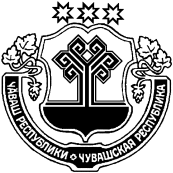 ЧУВАШСКАЯ РЕСПУБЛИКАЙĚПРЕÇ РАЙОН АДМИНИСТРАЦИЙĚ ЙЫШĂНУ11.10.2018                 544 №Йěпреç поселокě АДМИНИСТРАЦИЯИБРЕСИНСКОГО РАЙОНА ПОСТАНОВЛЕНИЕ11.10.2018            №544 поселок ИбресиНаправляющая (ее) организация (учреждение)	Руководитель команды:Название команды:	Капитан команды:	(ф.и.о., дата рождения)Состав команды: (ф.и.о., дата рождения)Количество  болельщиковЧĂВАШ РЕСПУБЛИКИЧУВАШСКАЯ РЕСПУБЛИКАЙĚПРЕÇ РАЙОНĚН АДМИНИСТРАЦИЙĚЙЫШĂНУ11.10. 2018      №548Йěпреç поселокěАДМИНИСТРАЦИЯ ИБРЕСИНСКОГО РАЙОНАПОСТАНОВЛЕНИЕ11.10. 2018      №548 поселок ИбресиЧĂВАШ РЕСПУБЛИКИЧУВАШСКАЯ РЕСПУБЛИКАЙĚПРЕÇ РАЙОНĚНАДМИНИСТРАЦИЙĚЙЫШĂНУ12.10.2018 г.                549 №Йěпреç поселокěАДМИНИСТРАЦИЯИБРЕСИНСКОГО РАЙОНАПОСТАНОВЛЕНИЕ12.10.2018 г.                № 549поселок ИбресиЧĂВАШ РЕСПУБЛИКИЧУВАШСКАЯ РЕСПУБЛИКАЙĚПРЕÇ РАЙОНĚН АДМИНИСТРАЦИЙĚЙЫШĂНУ12.10.2018г.               № 551Йěпреç поселокěАДМИНИСТРАЦИЯ ИБРЕСИНСКОГО РАЙОНА ПОСТАНОВЛЕНИЕ12.10.2018г.            № 551поселок ИбресиЧĂВАШ РЕСПУБЛИКИЧУВАШСКАЯ РЕСПУБЛИКАЙĚПРЕÇ РАЙОНĚН АДМИНИСТРАЦИЙĚЙЫШĂНУ12.10. 2018               №552Йěпреç поселокěАДМИНИСТРАЦИЯ ИБРЕСИНСКОГО РАЙОНАПОСТАНОВЛЕНИЕ12.10. 2018      №552 поселок Ибреси30ООО «Энком»,  Чувашская Республика, Ибресинский район, п. Ибреси, ул. Первомайская, д.23, корпус Б, офис2 1ЧĂВАШ РЕСПУБЛИКИ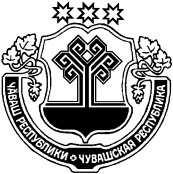 ЧУВАШСКАЯ РЕСПУБЛИКАЙĚПРЕÇ РАЙОН АДМИНИСТРАЦИЙĚ ЙЫШĂНУ19.10.2018ç.                569 №Йěпреç поселокě АДМИНИСТРАЦИЯИБРЕСИНСКОГО РАЙОНА ПОСТАНОВЛЕНИЕ19.10.2018 г.              № 569поселок ИбресиГлава администрации
Ибресинского района                       Федорова Л.С.21247                     С.В.ГорбуновНаименование выплатыУсловия осуществления выплатыРазмер выплатыНаименование выплатыУсловия осуществления выплаты *(8)Размер выплаты при достижении условий ее осуществления(в рублях или процентах)Наименование показателяКритерии оценки показателяОтчетный период